TO LOCK THE TIME RULERSCarry out the actions below to lock the time rulers for comparing time intervals.  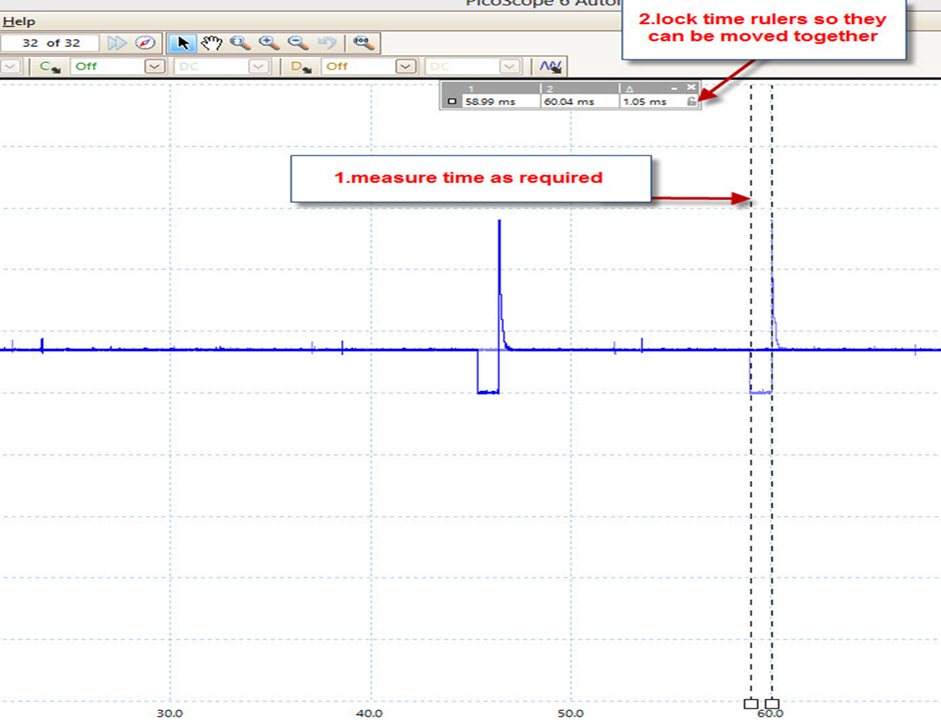 